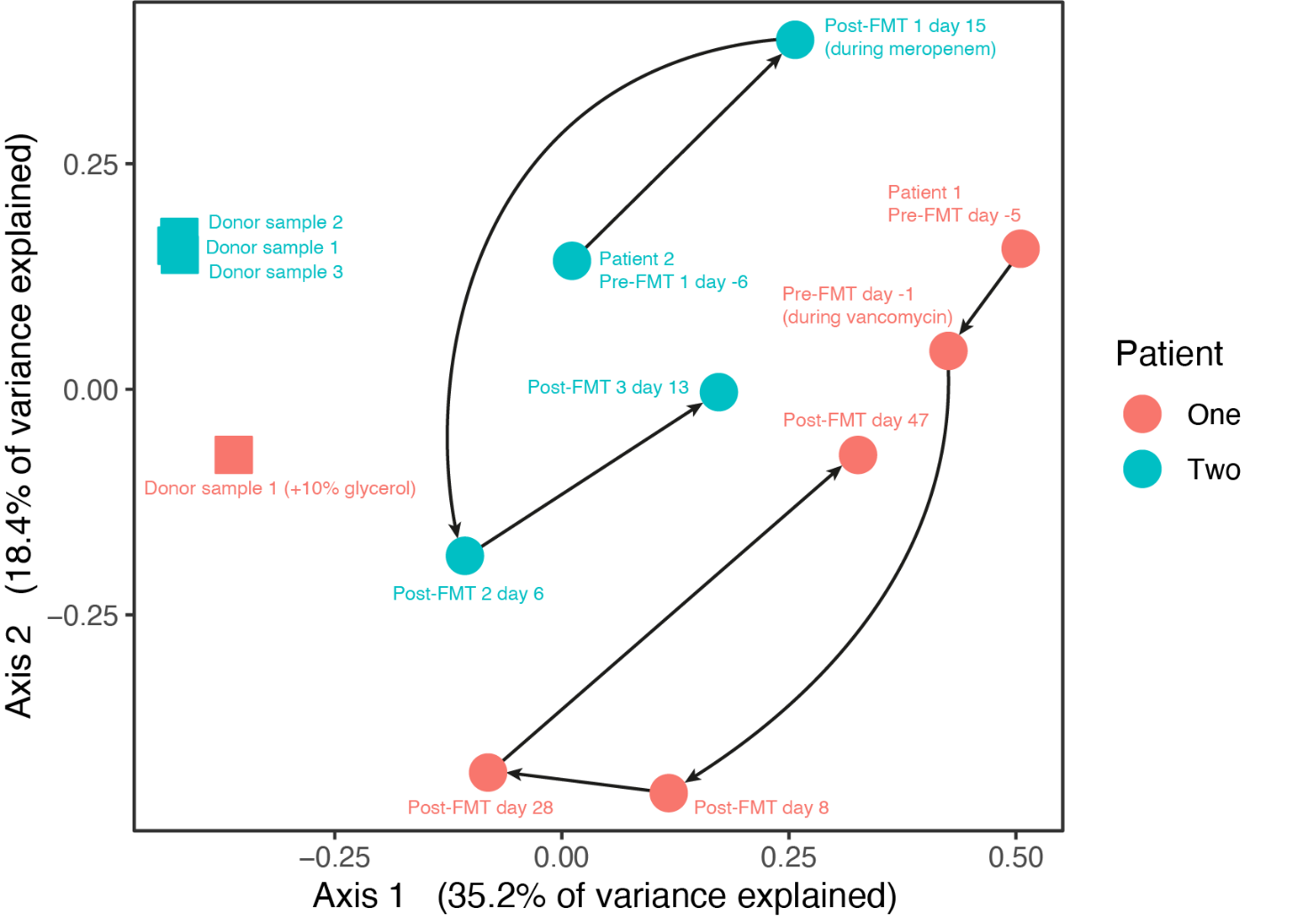 Supplemental figure 1. PCoA plot of Bray-Curtis dissimilarity of patient one (red circles) and two (blue circles) and their respective faeces donors (squares). Bray-Curtis dissimilarity is used to compare the (dis)similarity in microbiota composition profiles between samples, where (in this case) a greater distance reflects greater dissimilarity. Patient one shows a microbiota more similar to its respective donor sample at day eight and 28 post-FMT, but resembles the pre-FMT samples at day 47. Patient two shows no clear pattern. 